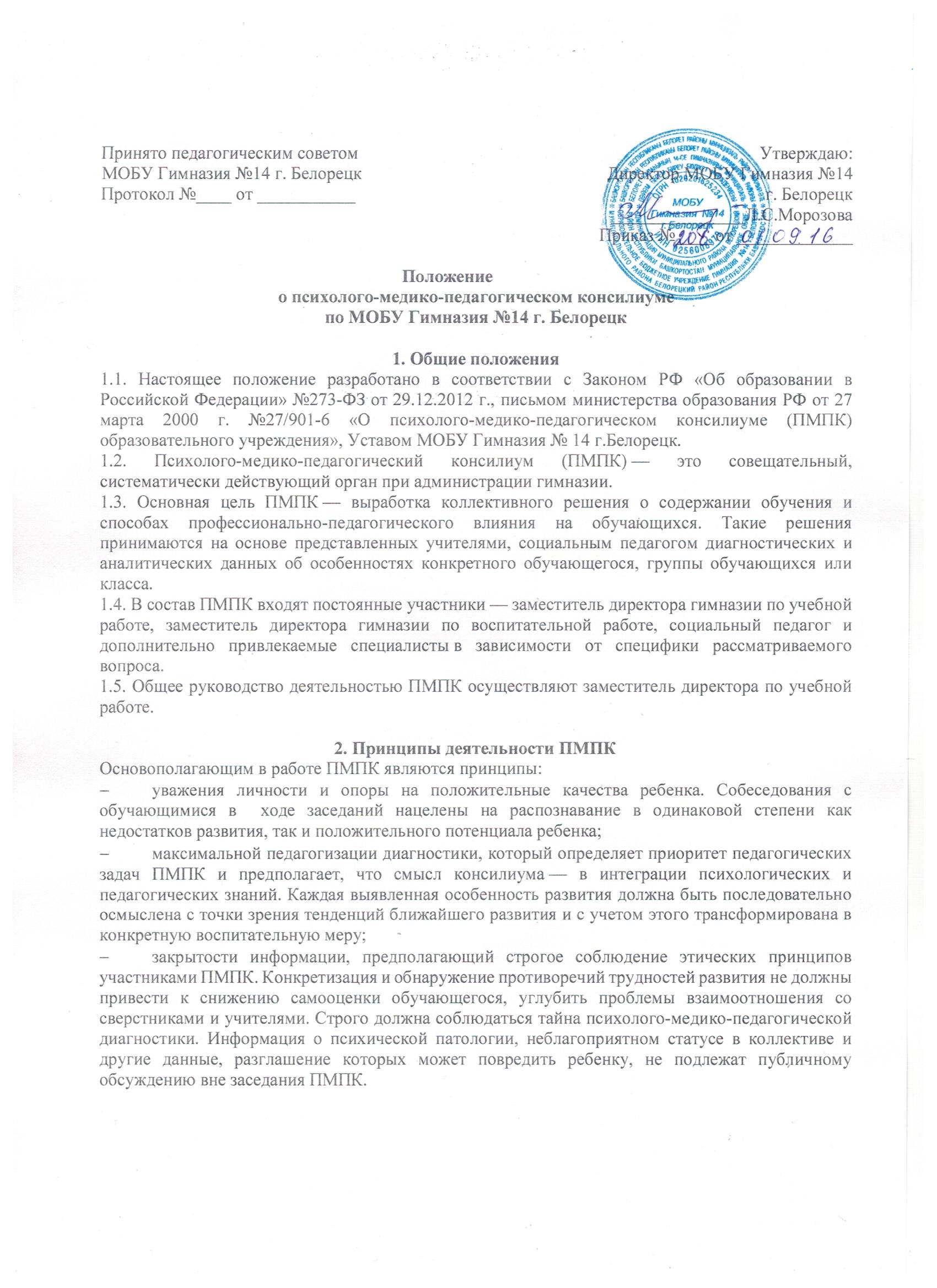 3.  Задачи психолого-медико-педагогического консилиума3.1. Выявление характера и причин отклонений в учении и поведении обучающихся, обобщение причин отклонений.3.2. Практическое решение проблемы предупреждения школьной дезадаптации обучающихся.3.3. Принятие коллективного решения о специфике содержания образования и обучения для ученика (группы учеников).3.4. Разработка плана совместных психолого-медико-педагогических мероприятий в целях коррекции образовательного процесса.3.5. Консультации в решении сложных, конфликтных ситуаций.4. Функции психолого-медико-педагогического консилиума4.1. Диагностическая функция:распознание причин и характера отклонений в поведении и учении;изучение социальной ситуации развития ученика, его положения в коллективе;определение потенциальных возможностей и способностей обучающегося.4.2. Реабилитирующая функция:защита интересов ребенка, попавшего в неблагоприятные учебно-воспитательные условия;выявление и выработка мер по развитию потенциальных возможностей ученика;выбор наиболее оптимальных форм обучения, коррекционного воздействия;выработка рекомендаций по медицинской реабилитации обучающихся;семейная реабилитация: повышение статуса ребенка в глазах родителей, повышение его ценности как члена семьи; выработка рекомендаций для эффективных занятий с ребенком, развития его потенциальных возможностей методами семейного воспитания; запрещение или предупреждение методов психического и физического воздействия на ребенка.4.3. Воспитательная функция:разработка стратегии педагогического воздействия на обучающихся «группы риска»;интеграция воспитательных воздействий педагогического коллектива, родителей и сверстников на ученика.5. Организация деятельности психолого-медико-педагогического консилиума5.1. ПМПК создаётся в образовательном учреждении приказом директора гимназии.5.2. Приём детей и подростков на консилиуме осуществляется как по инициативе родителей (законных представителей), так и по инициативе педагога класса, в котором обучается ребёнок, при письменном согласии родителей.5.3. Заседания ПМПК проводятся по мере необходимости и готовности диагностических и аналитических материалов, необходимых для решения конкретной психолого-медико-педагогической проблемы.5.4. Заседание ПМПК может быть созвано его руководителем в экстренном порядке.5.5. Для обследования на консилиуме должны быть представлены документы:педагогическое представление с описанием возникших проблем;выписка из истории развития ребёнка;письменные работы по русскому языку, математике, рисунки.5.6. Заседания ПМПК оформляются протоколом.5.7. Организация заседаний проводится в два этапа:подготовительный: сбор, обобщение диагностических, аналитических данных, формирование предварительных выводов и рекомендаций;основной: обсуждение аналитических данных и предварительных выводов, выработка коллективных рекомендаций.рекомендации по проведению дальнейшей коррекционно-развивающей работы, утверждённые консилиумом, являются обязательными для всех специалистов, работающих с ребёнком.5.8. В ситуации диагностически сложных случаев ребёнок направляется на районную ПМПК.6.  Обязанности участников ПМПК7. Документация и отчетность ПМПКЖурнал записи и учёта детей, нуждающихся в психолого-педагогической и медико-социальной помощи.Заключения и рекомендации специалистов.Протоколы заседаний консилиума.Аналитические материалы.Документация и отчётность ПМПК, нормативные правовые документы, регламентирующии деятельность ПМПК, список специалистов ПМПК хранятся у председателя консилиума. Срок действия положения не ограничен. При изменении законодательства, в акт вносятся изменения в установленном порядке.УчастникиОбязанностиРуководитель (председатель) ПМПК — заместитель директора гимназииорганизует работу ПМПК;формирует состав участников для очередного заседания;формирует состав учащихся, которые обсуждаются или приглашаются на заседание;координирует связи ПМПК с участниками образовательного процесса;контролирует выполнение рекомендаций ПМПКСоциальный педагогдает характеристику неблагополучным семьям;вырабатывает предварительные рекомендацииУчителя, работающие в классахдают развернутую педагогическую характеристику на ученика по предлагаемой форме;формулируют педагогические гипотезы, выводы, рекомендации Медсестра   информирует о состоянии здоровья обучающегося;